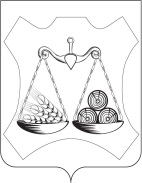 администрация ВАХРУШЕВСКОГО ГОРОДСКОГО ПОСЕЛЕНИЯслободского района КИРОВСКОЙ ОБЛАСТИПОСТАНОВЛЕНИЕпгт ВахрушиВ соответствии с п. 6.1. ст 18 Федерального закона от 27.12.2018 № 48-ФЗ «Об ответственном обращении с животными и о внесении изменений в отдельные законодательные акты Российской Федерации» администрация Вахрушевского городского поселения, постановляет:Утвердить прилагаемый Перечень мест, на которые запрещается возвращать животных без владельцев.Утвердить прилагаемый Перечень лиц, уполномоченных на принятие решений о возврате животных без владельцев на прежние места обитания животных без владельцев.Опубликовать настоящее Постановление в официальном печатном издании «Информационный бюллетень», на официальном сайте администрации Вахрушевского городского поселения Слободского района Кировской области.Контроль  за исполнением настоящего постановления оставляю за собой.Глава администрации Вахрушевского городского поселения                                  М.В. Ефремов   ПОДГОТОВЛЕНОСпециалист 1 категории                                                        Е.Г. МаркарянПриложение №1К постановлению администрации Вахрушевского городского поселения от 25.01.2023 года № 25Перечень мест, на которые запрещается возвращать животных без владельцев- территории учреждений социальной сферы;- территории объектов здравоохранения;- территории образовательных учреждений (школы, детские сады);- детские площадки;-общественные территории (сады, парки, скверы);- территории, прилегающие к объектам торговли;- стадион.Глава администрации Вахрушевского городского поселения                                  М.В. Ефремов   Приложение № 2К постановлению администрации Вахрушевского городского поселения от 25.01.2023 года № 25Перечень лиц, уполномоченных на принятие решений о возврате животных без владельцев на прежние места обитания животных без владельцев- Глава администрации Вахрушевского городского поселения Слободского района Кировской области;- Специалист I категории, землеустроитель.Глава администрации Вахрушевского городского поселения                                  М.В. Ефремов   25.01.2023№25Об утверждении Перечня мест, на которые запрещается возвращать животных без владельцев, и Перечня лиц, уполномоченных на принятие решений о возврате животных без владельцев на прежние места обитания животных без владельцев